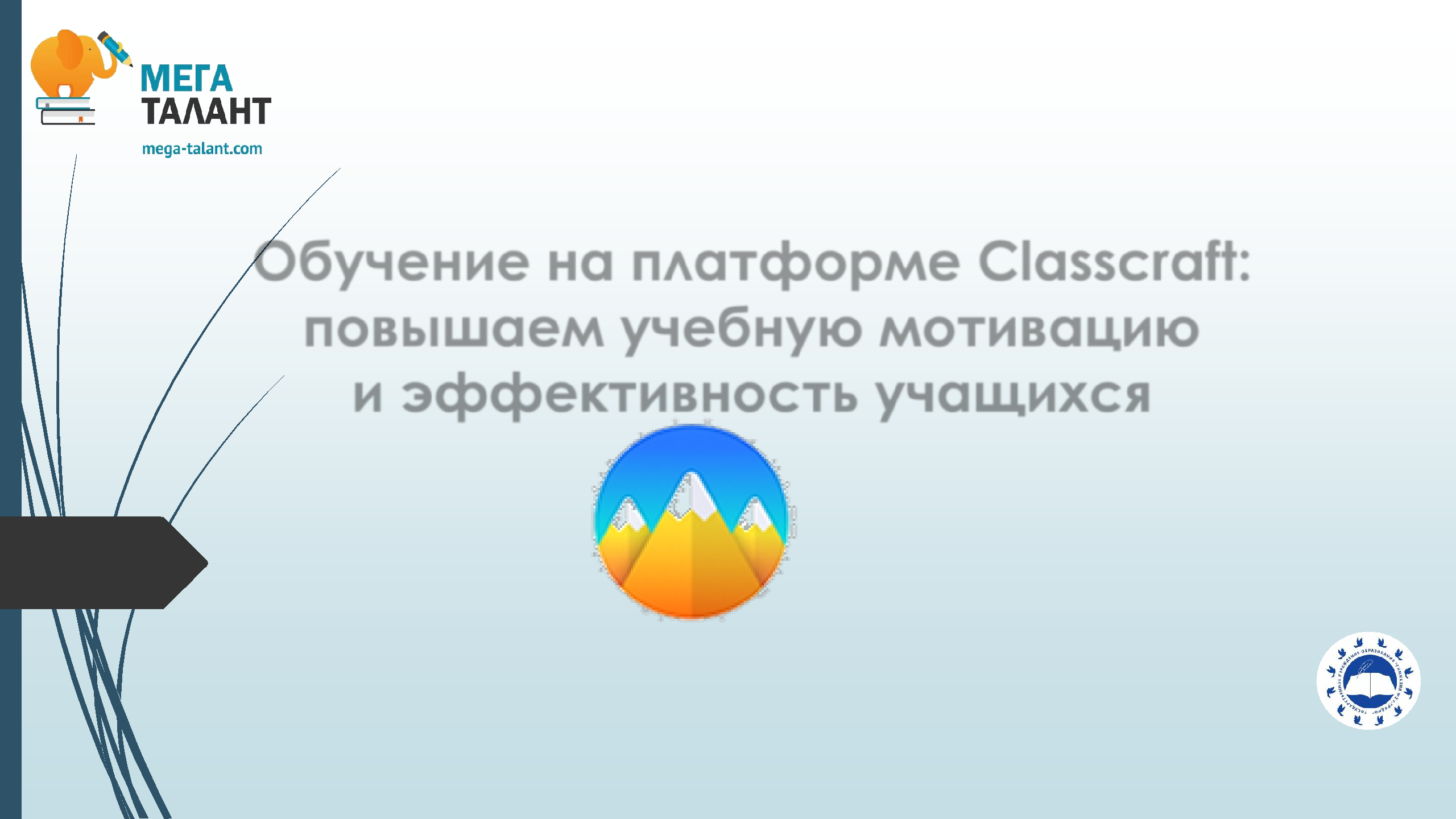 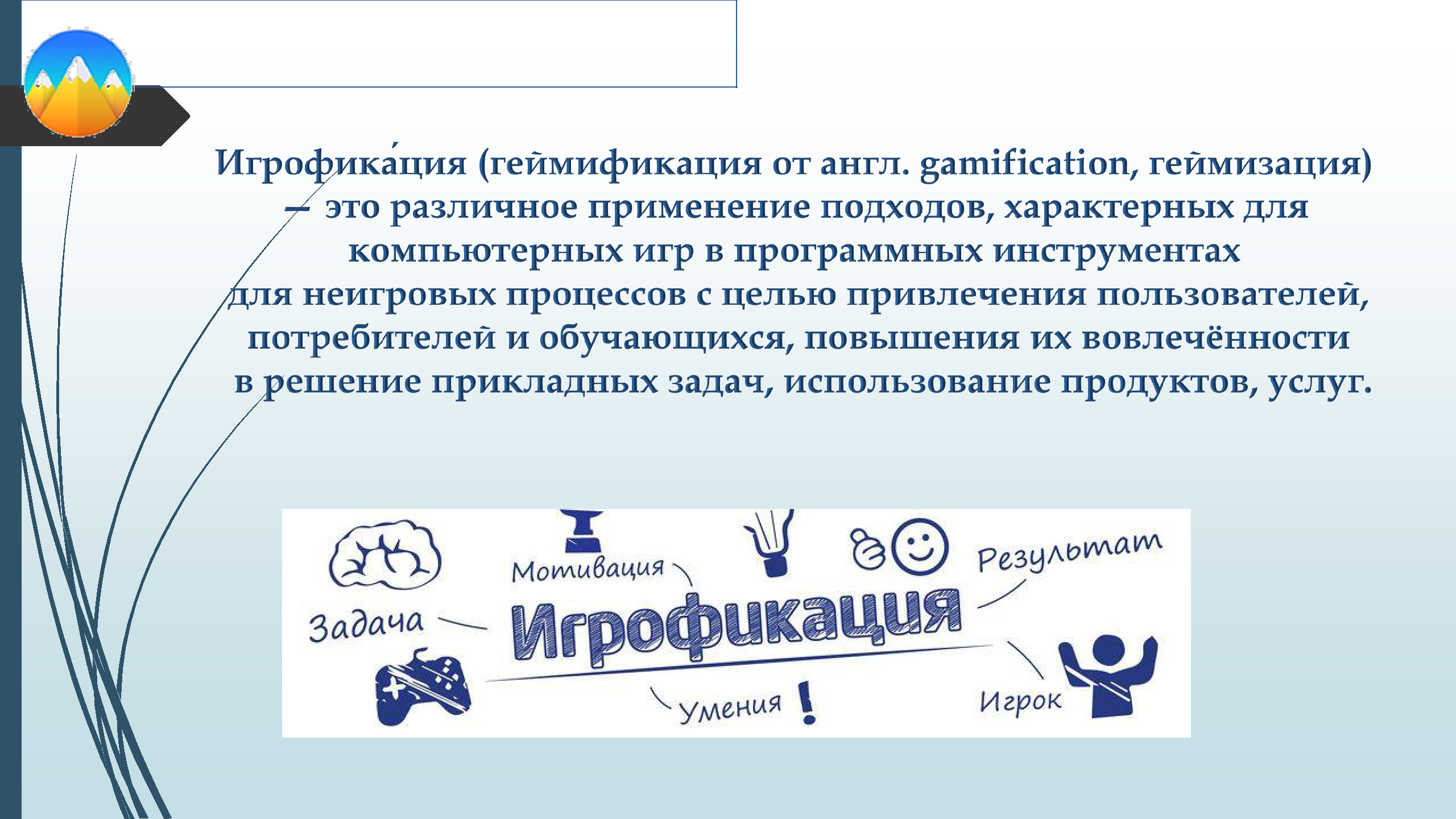 Игрофикация в образовании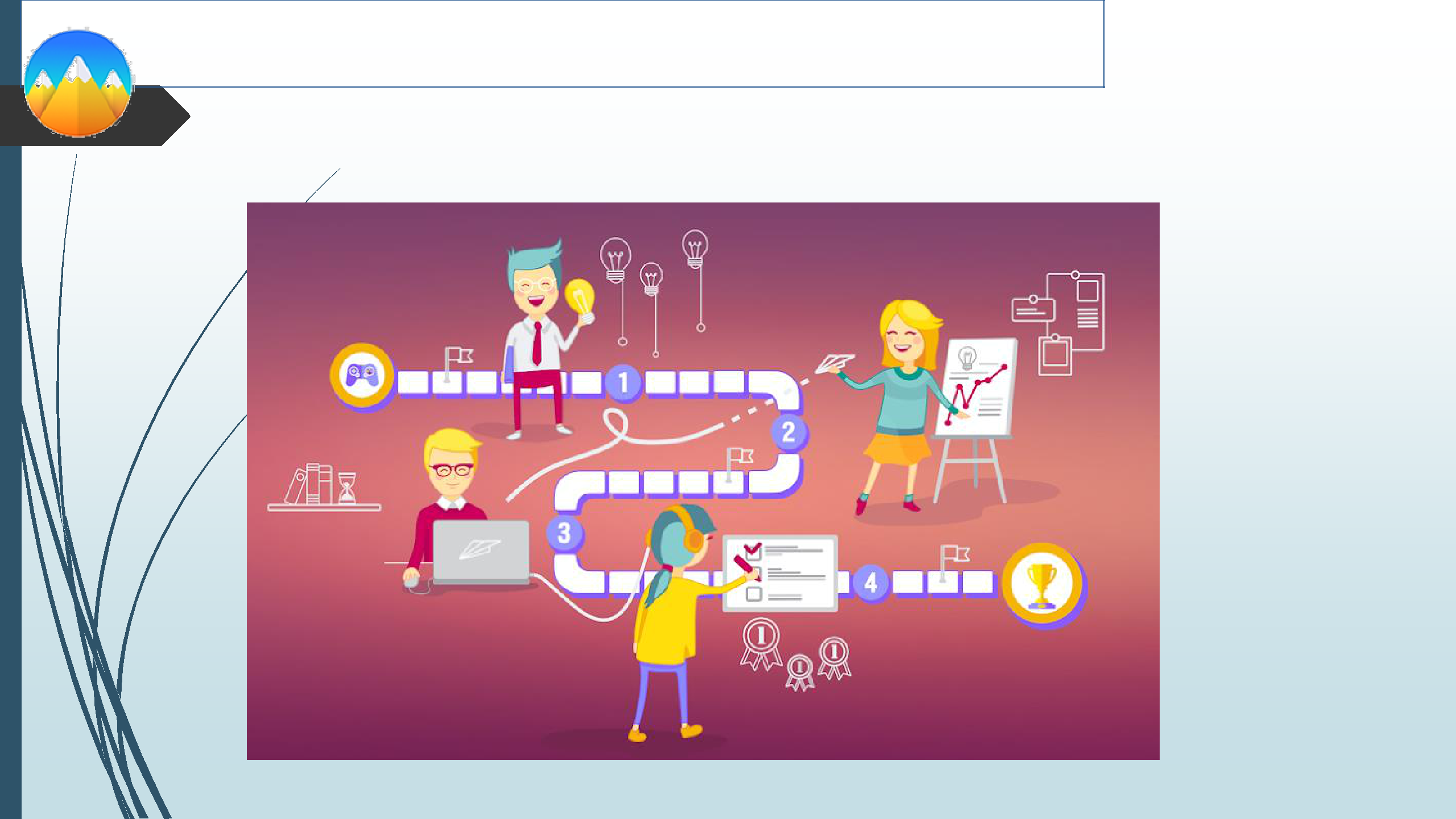 История создания Classcraft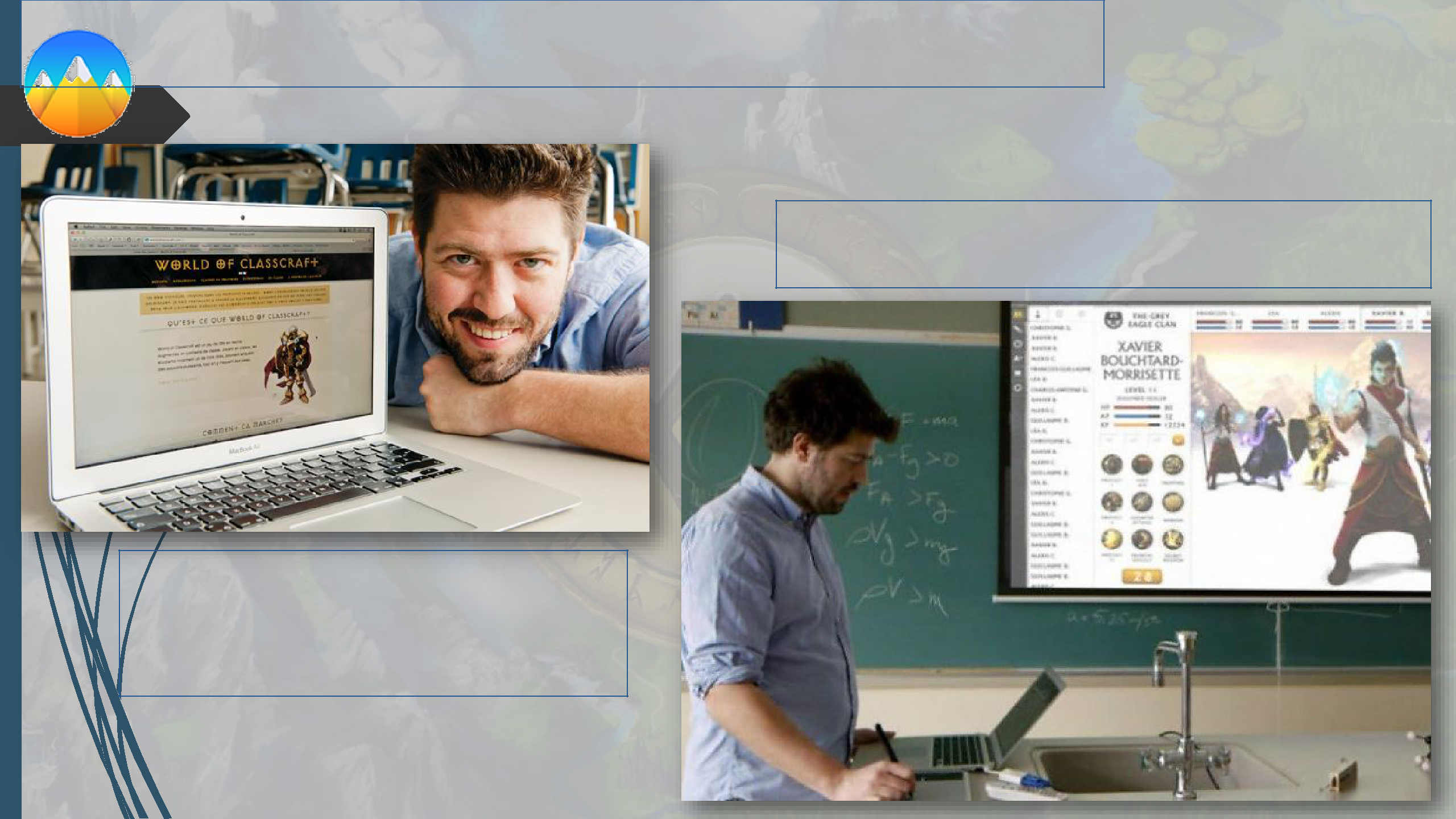 	учитель физики (Канада)                   Шон ЯнгЭтап 1 – Подготовительный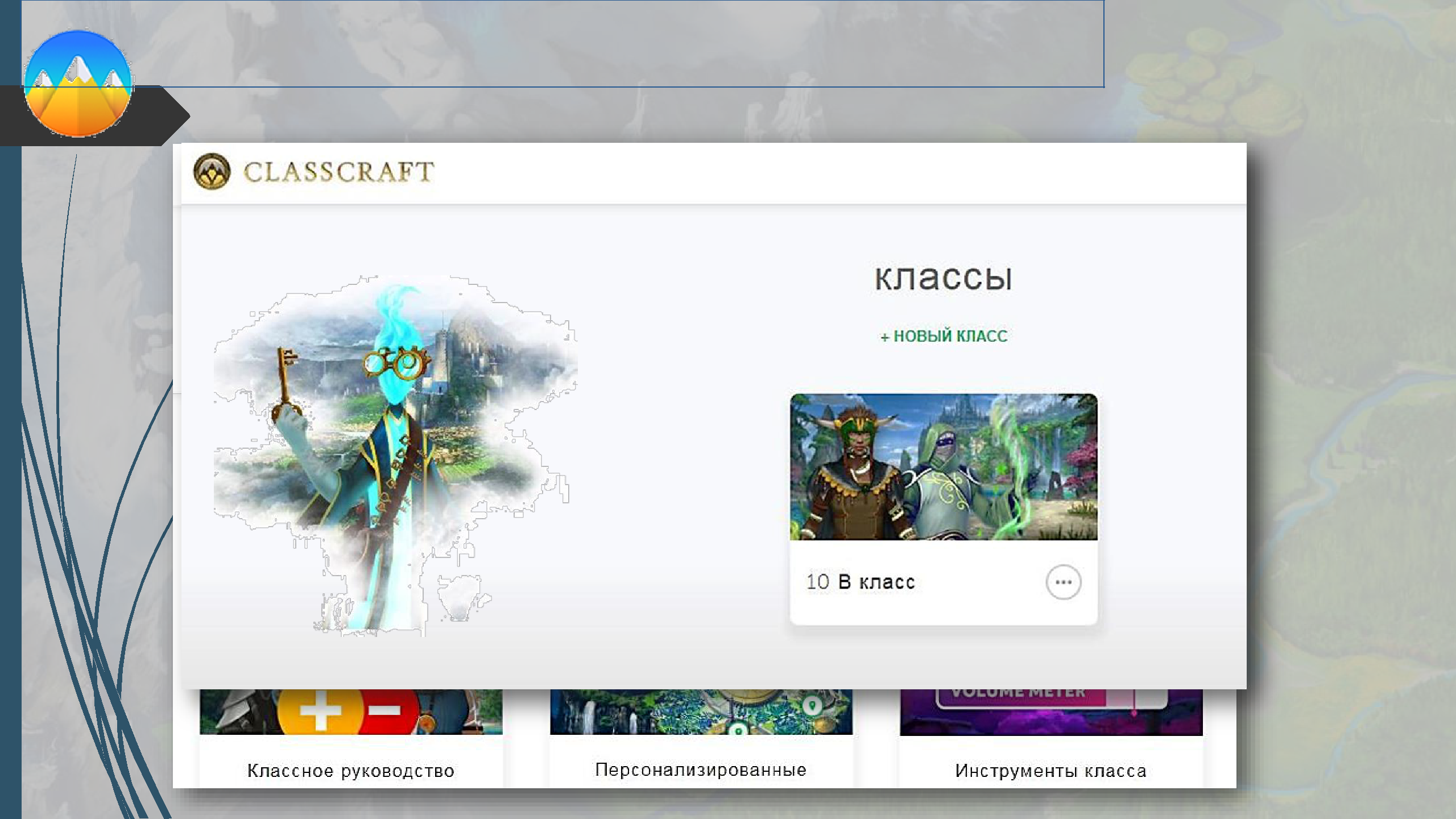 Этап 2 – Подписание пакта Героя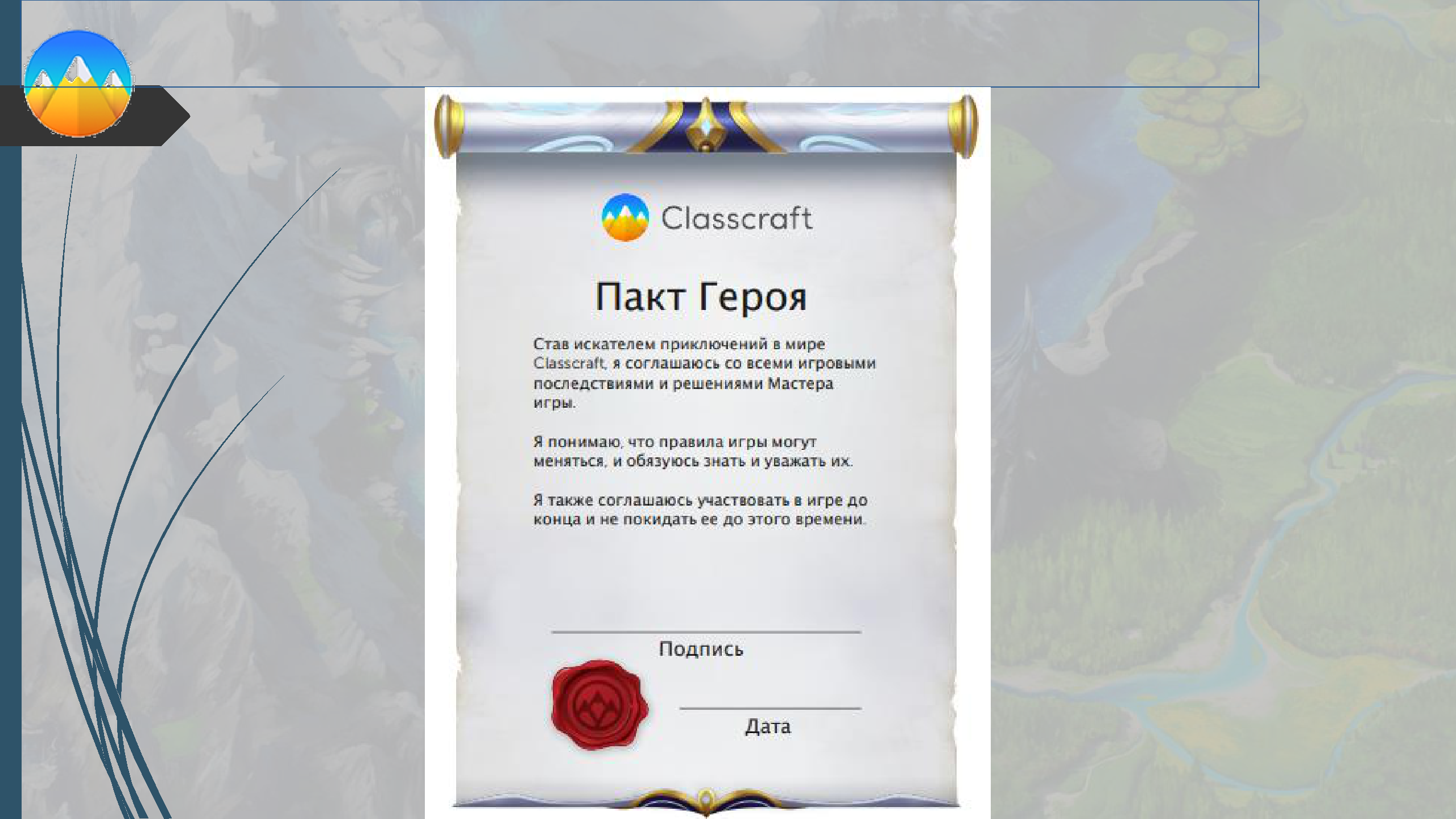 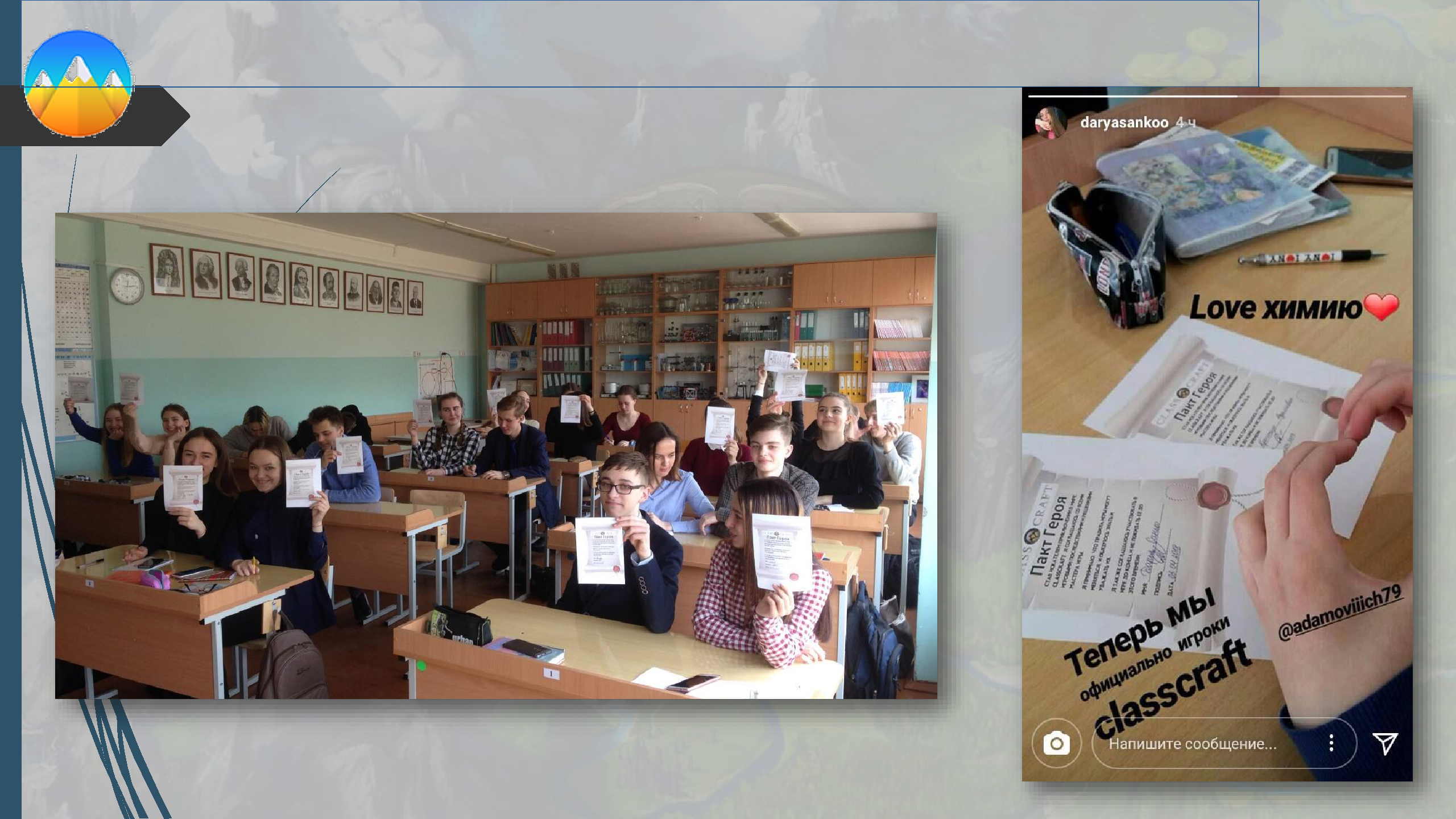 Этап 3 – Правила Игры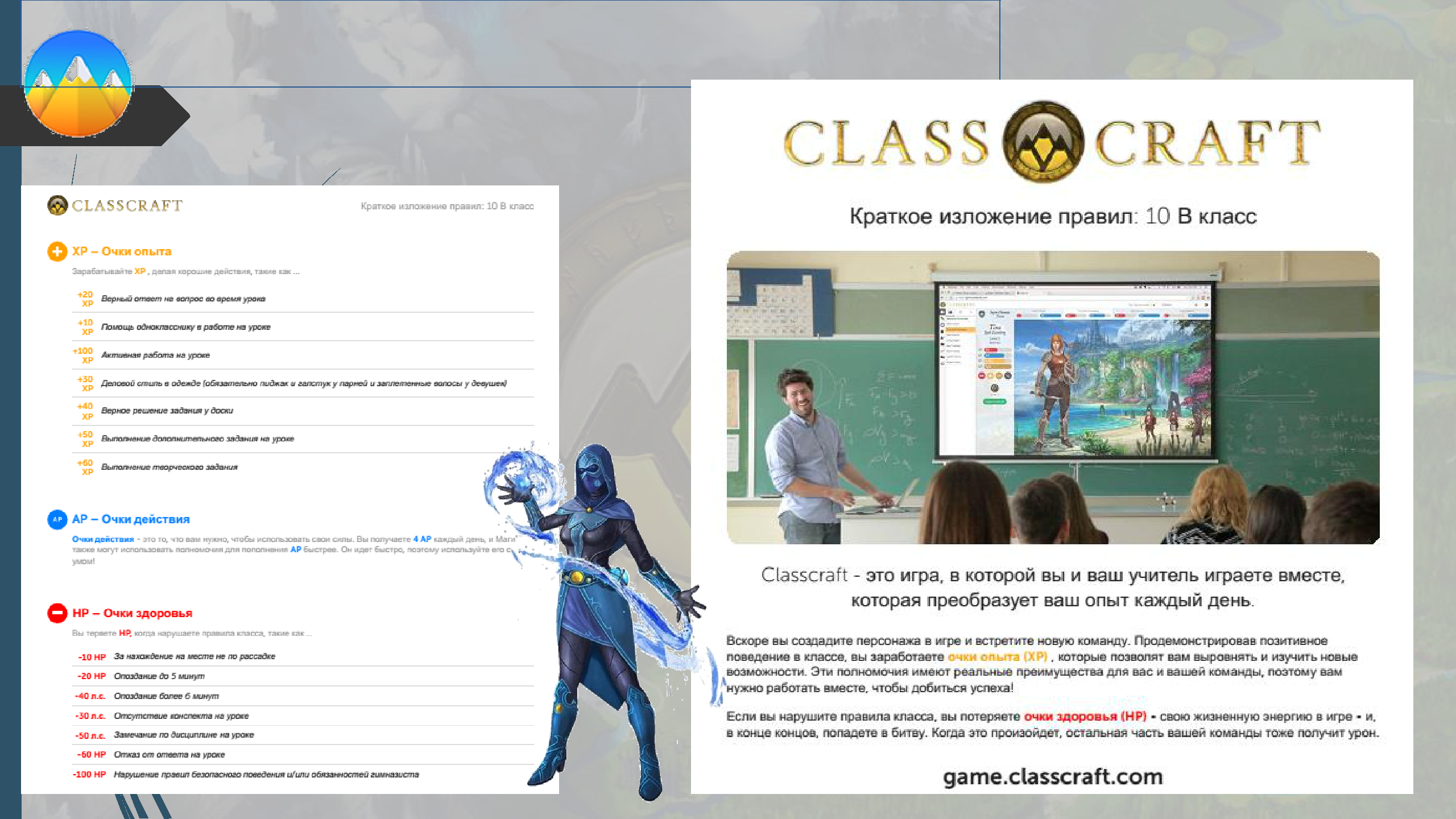 Этап 4 – Выбор игроками своего Героя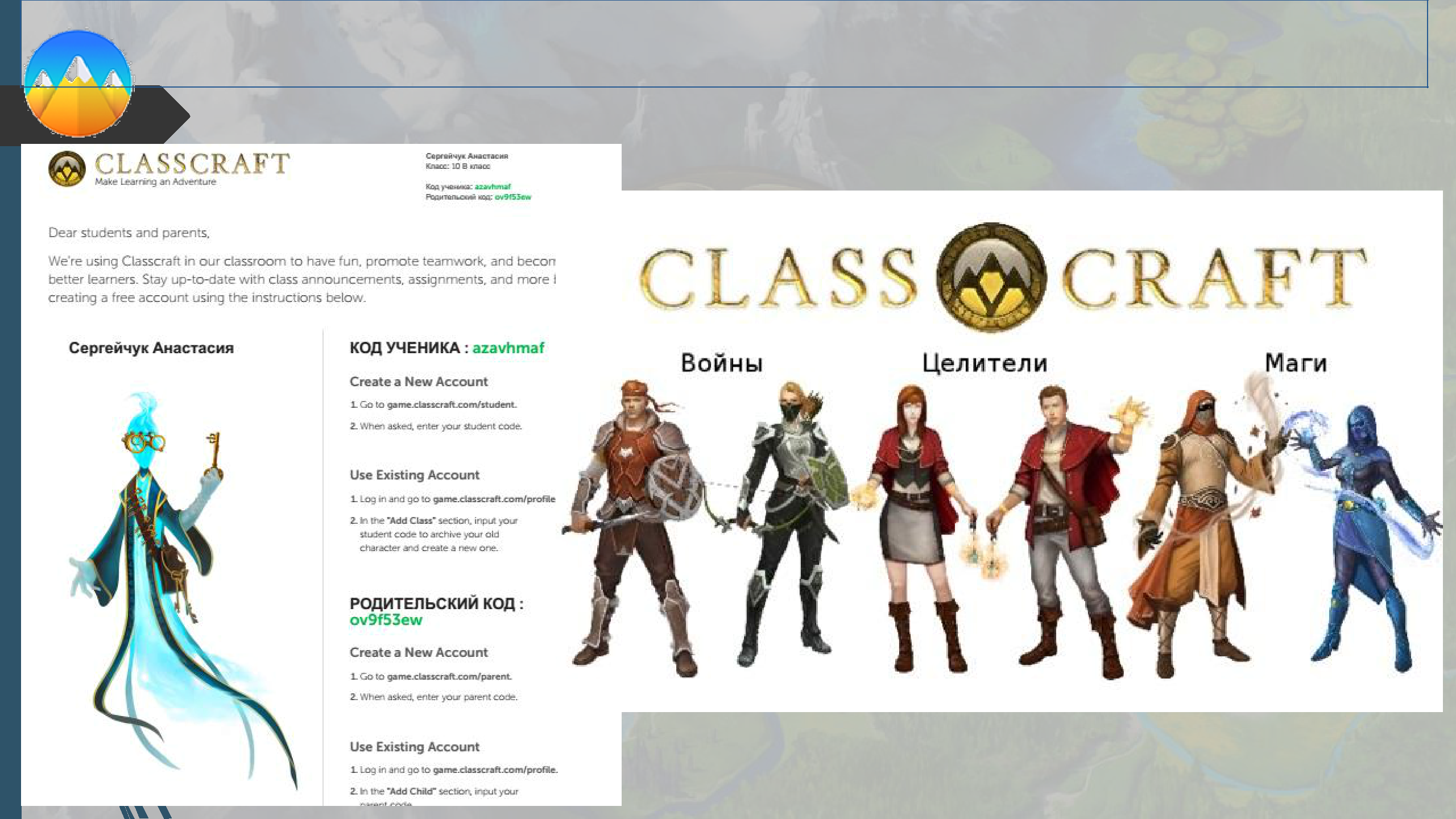 Этап 5 – Создание команд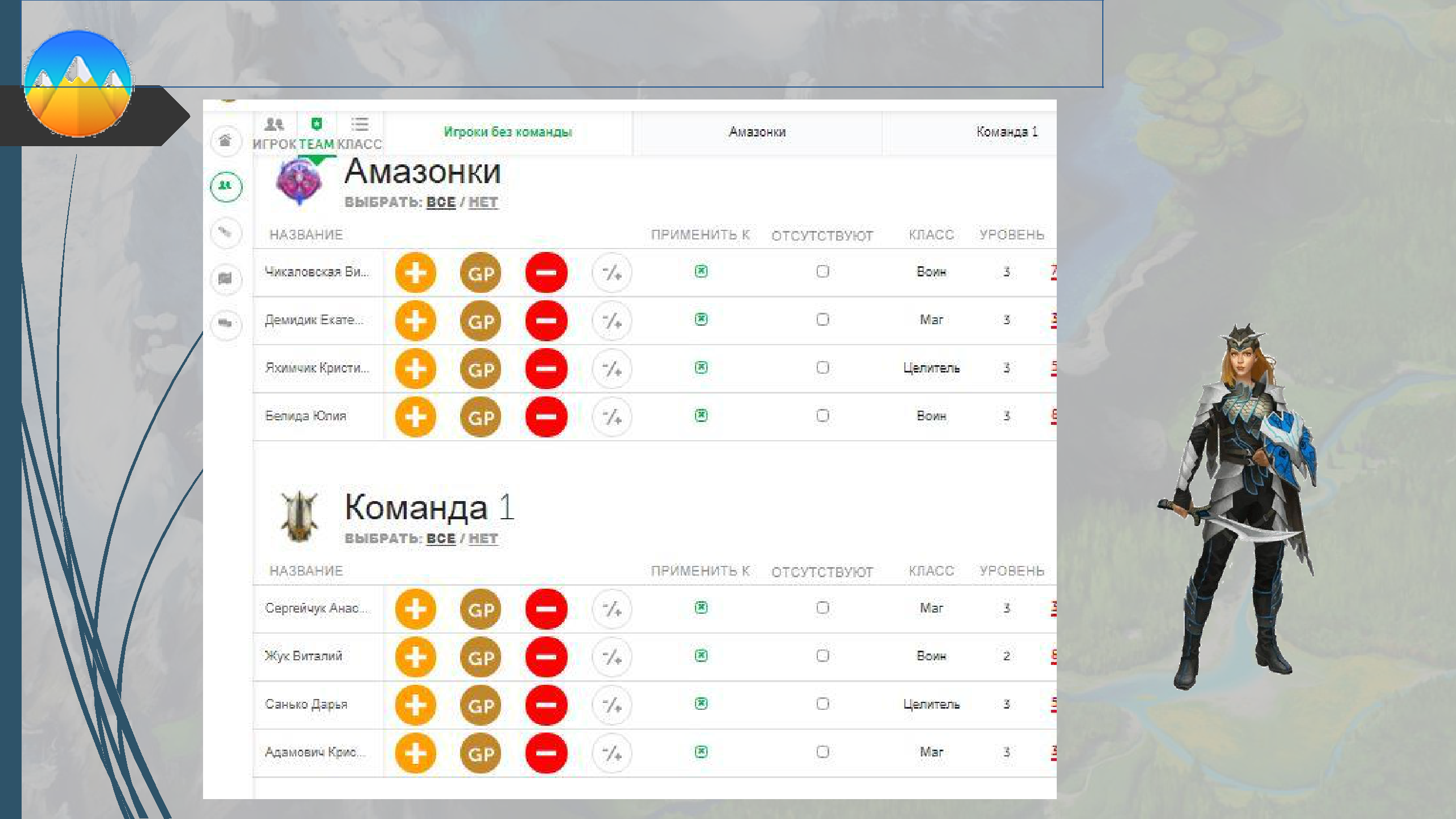 Этап 6 – Создание Квеста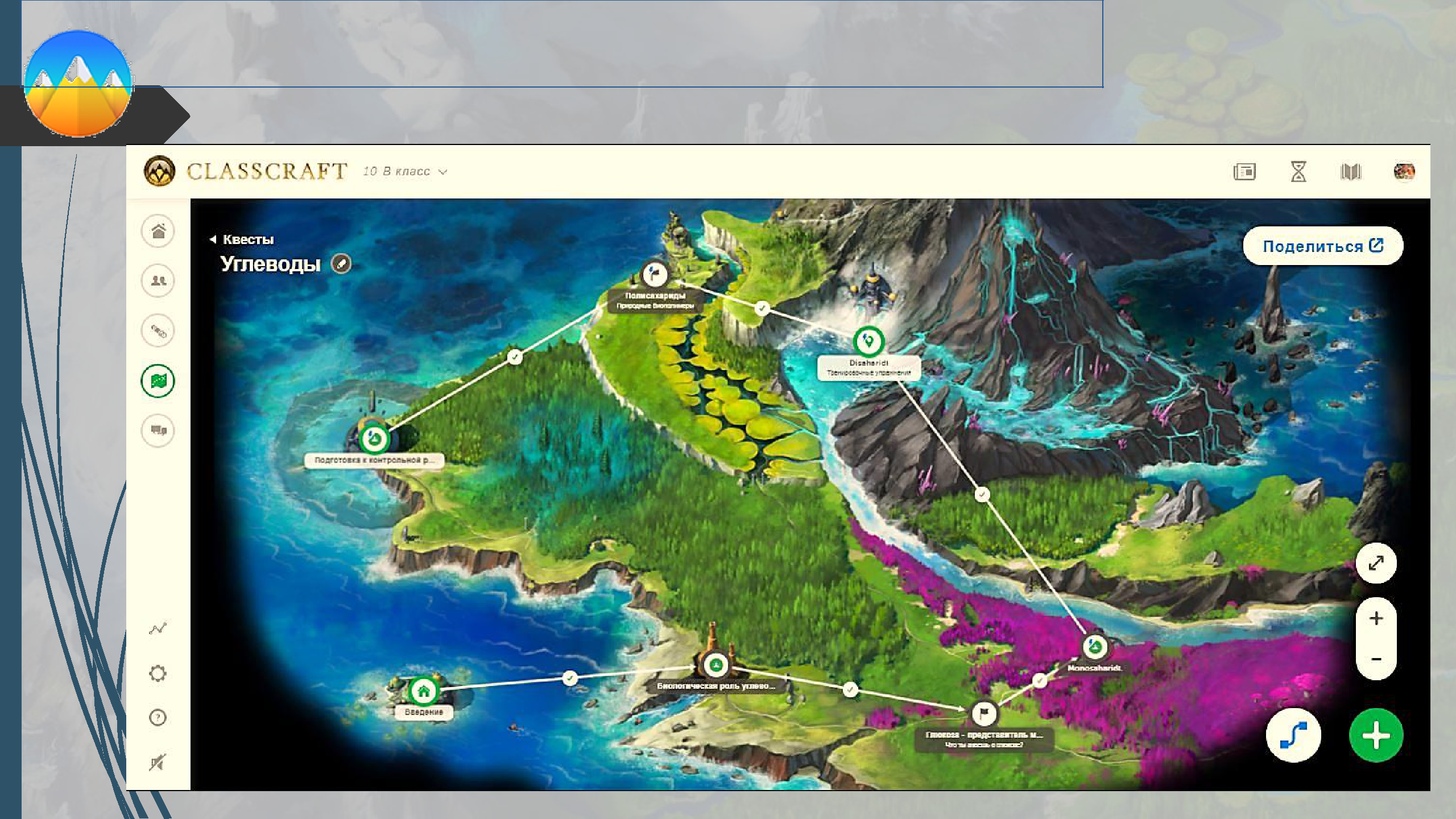 Инструменты Classcraft для организации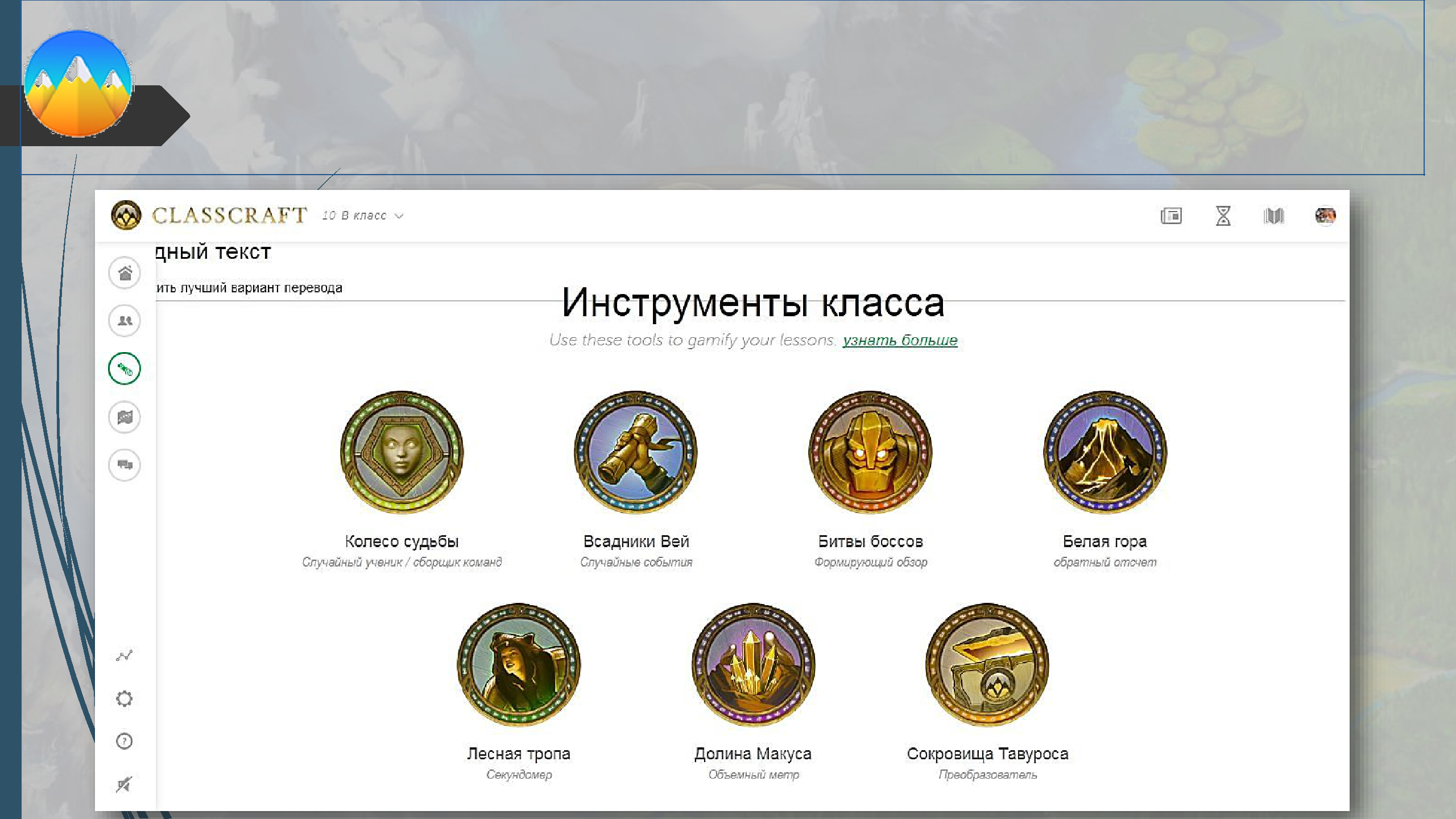                      учебной деятельности на урокеИнструменты Classcraft для организации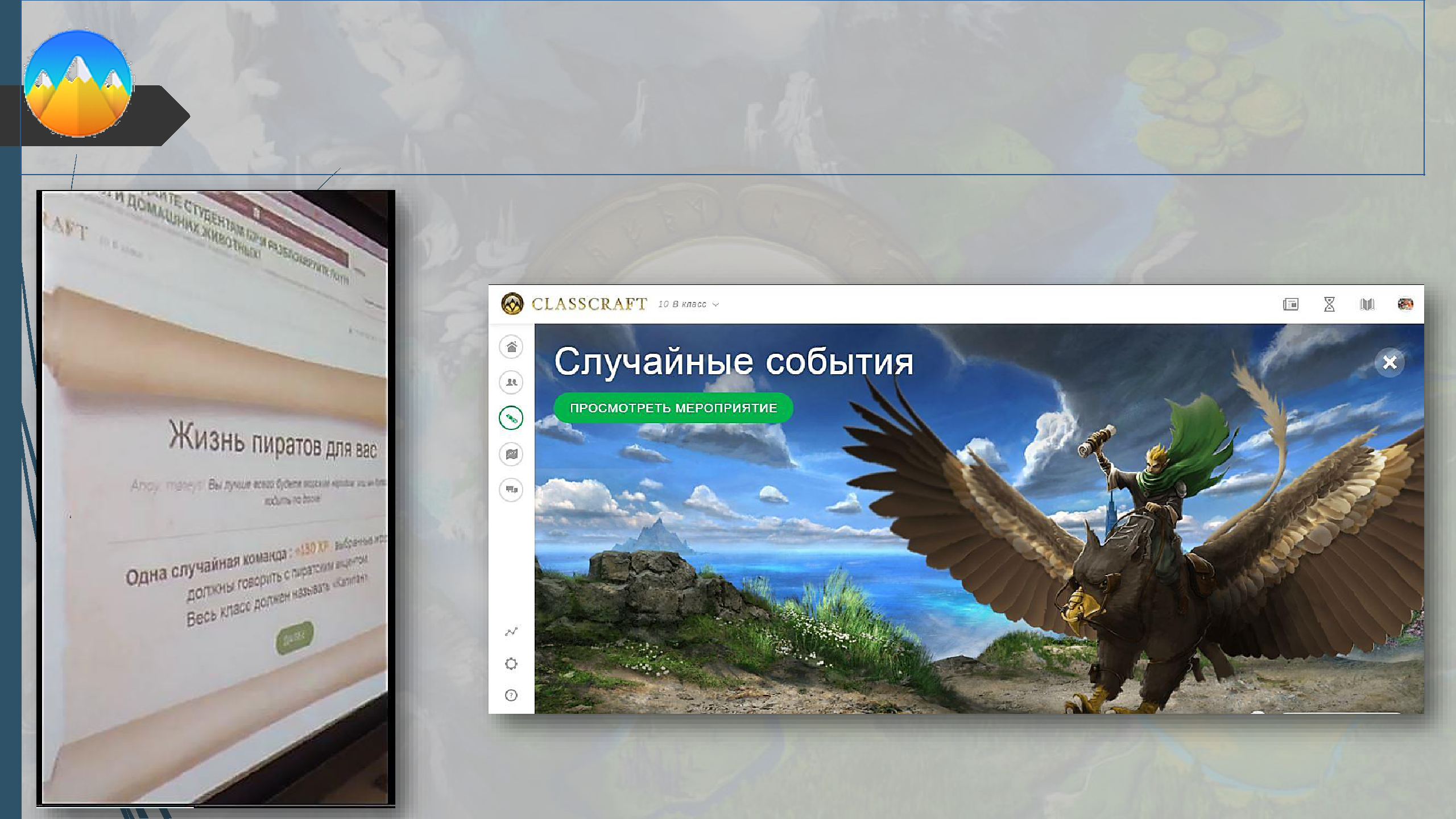                             учебной деятельности на урокеИгровые механики Classcraft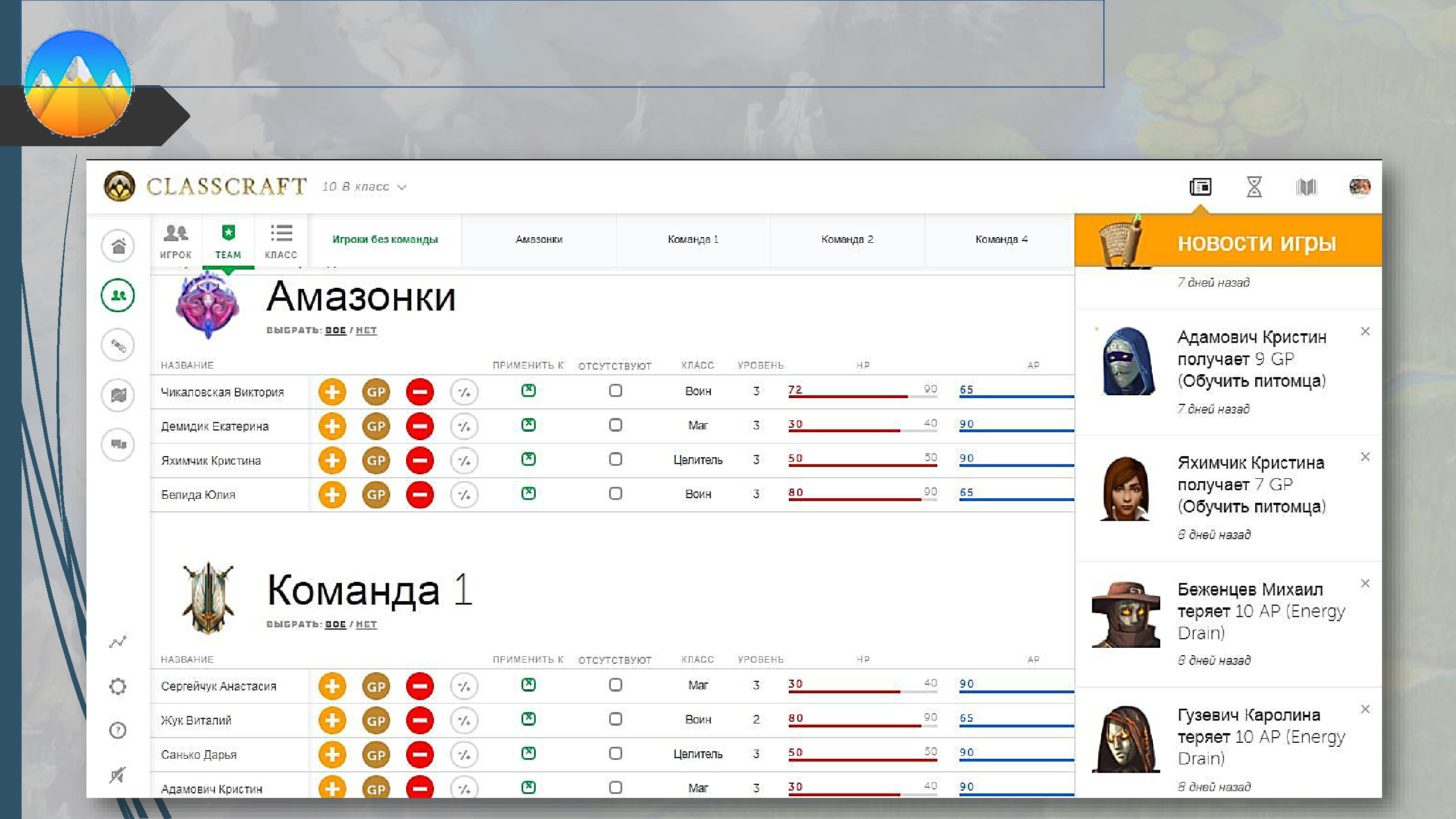 Игровые механики Classcraft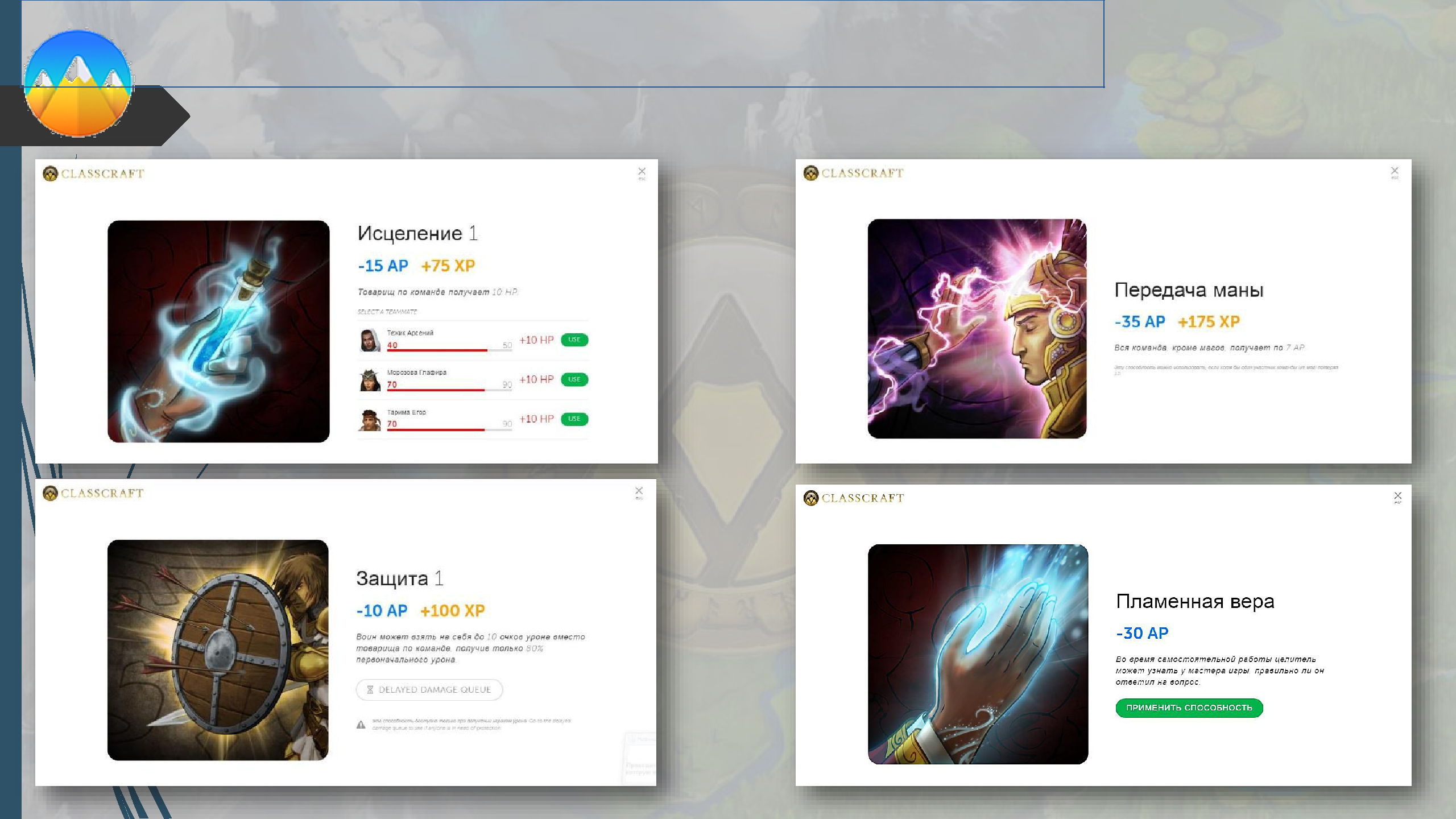                       Реализация образовательных задач с Classcraft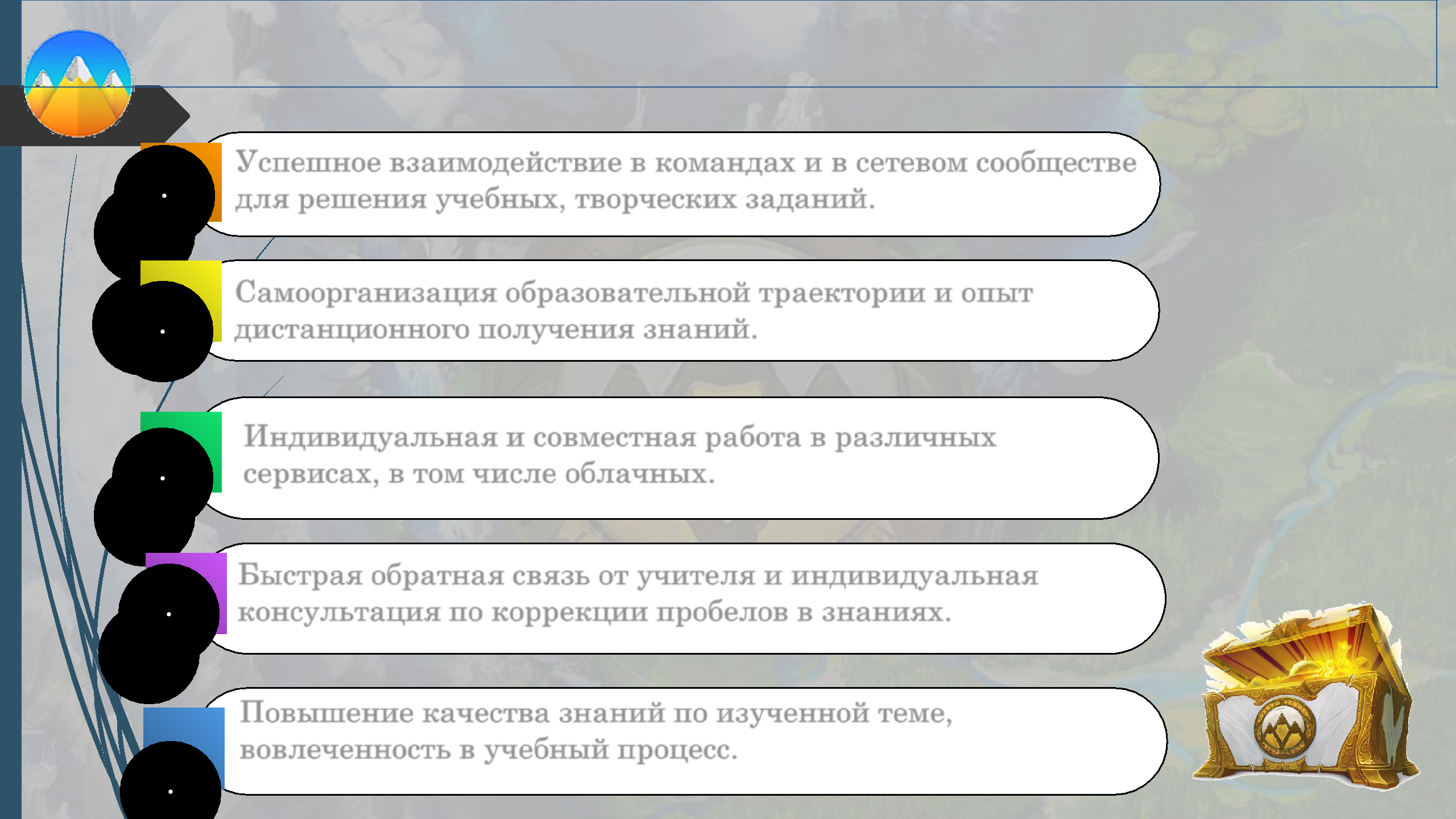 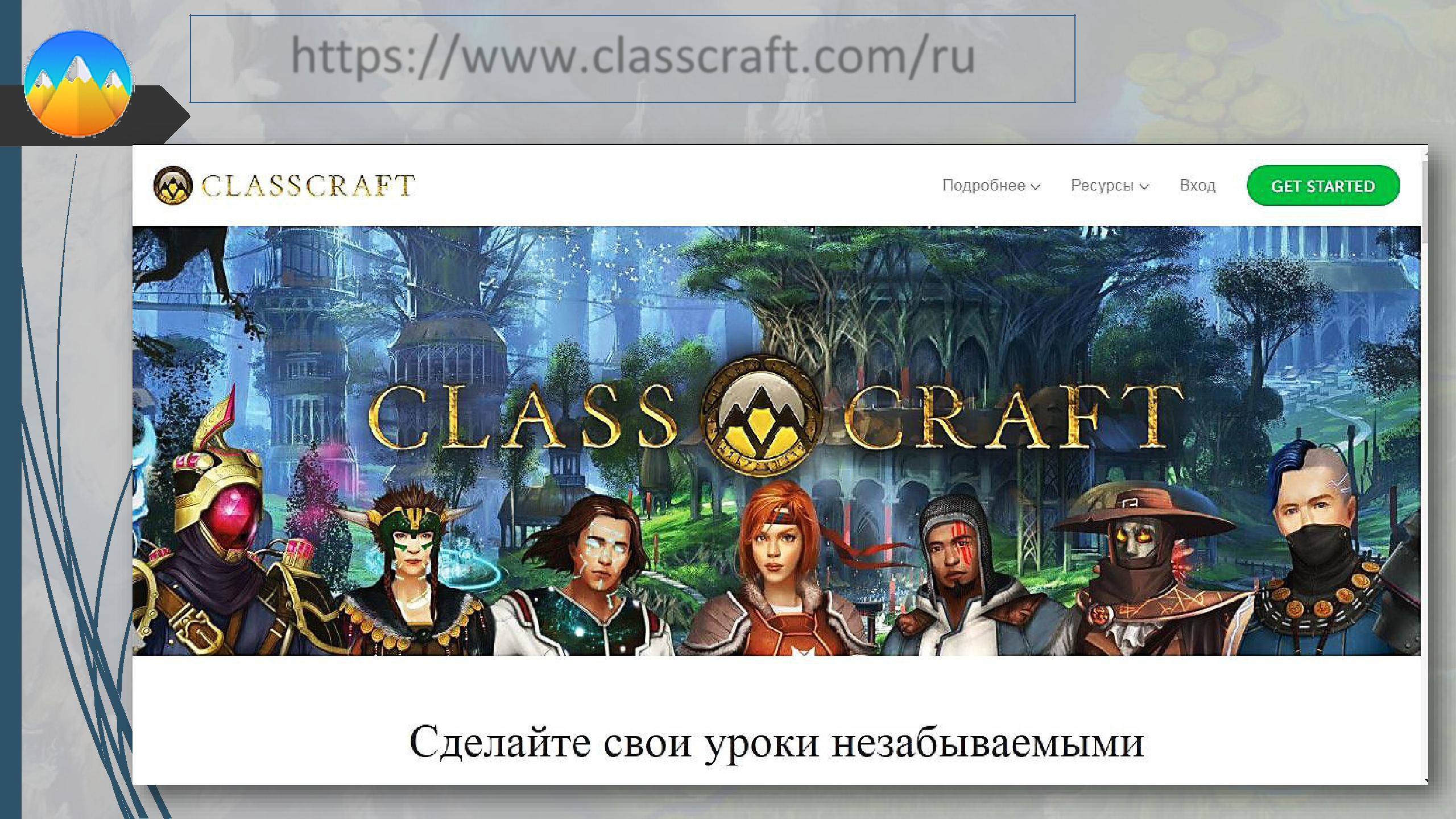 